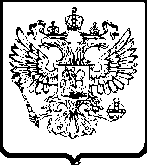 Комиссия Управления Федеральной антимонопольной службы по Вологодской области по рассмотрению жалоб в порядке статьи 18.1 Федерального закона от 26.07.2006 № 135-ФЗ «О защите конкуренции» в составе: председателя Комиссии Смышляевой И.А., членов Комиссии: Сучкова О.Н., Косоноговой Е.А., в связи с необходимостью получения дополнительной информации объявляет перерыв в принятии решения по жалобе ООО «Малина» (далее – Заявитель) на действия МАУ «Центр социального питания» (далее – Заказчик), Аукционной комиссии при проведении аукциона в электронной форме, участниками которого могут быть только субъекты малого и среднего предпринимательства на поставку овощей в феврале-мае 2024 года (номер извещения на сайте ЕИС 32313101353; далее – аукцион).Рассмотрение жалобы состоится 12.01.2024 в 13 час. 30 мин. с использованием видеоконференц-связи.Ссылка для участия в видеоконференц-связи будет направлена дополнительно.Заказчик на основании частей 15, 15.2 статьи 18.1 Федерального закона от 26.07.2006 № 135-ФЗ «О защите конкуренции» обязан в срок до 10 час. 00 мин. 12.01.2024 представить в Управление следующие сведения и информацию:- документы, озвученные на заседании Комиссии, в том числе запрос коммерческих предложений, коммерческие предложения.Информацию следует направлять на электронный адрес Управления (to35- kosonogova@fas.gov.ru). Обращаем Ваше внимание, что в соответствии с частью 5 статьи 19.8 КоАП РФ, непредставление или несвоевременное представление в федеральный антимонопольный орган сведений (информации), предусмотренных антимонопольным законодательством Российской Федерации, влечёт наложение административного штрафа на должностных лиц – от десяти тысяч до пятнадцати тысяч рублей, на юридических лиц – от пятидесяти тысяч до пятисот тысяч рублей.Наложение административного наказания не освобождает от обязанности предоставления в антимонопольный орган запрашиваемых документов (информации).
Косоногова Елизавета Александровна8 (8172) 72 99 58;  доб. 035-135to35-kosonogova@fas.gov.ruФЕДЕРАЛЬНАЯ
АНТИМОНОПОЛЬНАЯ СЛУЖБАУПРАВЛЕНИЕФедеральной антимонопольной службыпо Вологодской областиул. Пушкинская, . Вологда, 160000тел. (8172) 72-99-70факс (8172) 72-46-64e-mail: to35@fas.gov.ruhttp://vologda.fas.gov.ru                     11.01.2024 № б/н┌                                                                     ┐Уведомление о рассмотрении жалобыООО «МАЛИНА»mango.55a@yandex.ruМАУ «Центр социального питания»,Аукционная комиссия160024, г. Вологда, ул. Пугачева, д. 83myprt18vologda@yandex.ruОператор электронной площадки:ООО «РТС-тендер»ko@rts-tender.ruПредседатель Комиссии:                            И.А. Смышляева  Члены Комиссии:                                О.Н. Сучков                                       Е.А. Косоногова